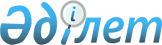 О районном бюджете на 2013-2015 годы
					
			Утративший силу
			
			
		
					Решение Аккольского районного маслихата Акмолинской области от 20 декабря 2012 года № С 12-1. Зарегистрировано Департаментом юстиции Акмолинской области 8 января 2013 года № 3591. Утратило силу в связи с истечением срока применения - (письмо Аккольского районного маслихата Акмолинской области от 11 февраля 2014 года № 01-10/19)      Сноска. Утратило силу в связи с истечением срока применения - (письмо Аккольского районного маслихата Акмолинской области от 11.02.2014 № 01-10/19).      Примечание РЦПИ.

      В тексте документа сохранена пунктуация и орфография оригинала.

      В соответствии с пунктом 2 статьи 9 Бюджетного кодекса Республики Казахстан от 4 декабря 2008 года, подпунктом 1) пункта 1 статьи 6 Закона Республики Казахстан «О местном государственном управлении и самоуправлении в Республике Казахстан» от 23 января 2001 года, Аккольский районный маслихат РЕШИЛ:



      1. Утвердить районный бюджет на 2013-2015 годы, согласно приложениям 1, 2 и 3 соответственно, в том числе на 2013 год в следующих объемах:



      1) доходы – 2 443 993,8 тысяч тенге, в том числе:

      налоговые поступления – 439 587,3 тысяч тенге;

      неналоговые поступления – 7 815,7 тысяч тенге;

      поступления от продажи основного капитала – 38 358 тысяч тенге;

      поступления трансфертов – 1 958 232,8 тысяч тенге;



      2) затраты – 2 440 822,1 тысяч тенге;



      3) чистое бюджетное кредитование – 10 484,7 тысяч тенге, в том числе:

      бюджетные кредиты – 13 064,7 тысяч тенге;

      погашение бюджетных кредитов – 2 580 тысяч тенге;



      4) сальдо по операциям с финансовыми активами – 18 218 тысяч тенге, в том числе:

      приобретение финансовых активов – 18 218 тысяч тенге;



      5) дефицит (профицит) бюджета – -25 531 тысяч тенге;



      6) финансирование дефицита (использование профицита) бюджета - 25 531 тысяч тенге.

      Сноска. Пункт 1 в редакции решения Аккольского районного маслихата Акмолинской области от 11.12.2013 № С 27-1 (вводится в действие с 01.01.2013).



      2. Учесть в составе поступлений районного бюджета на 2013 год целевые трансферты и бюджетные кредиты из республиканского бюджета согласно приложению 4.



      Распределение указанных сумм целевых трансфертов определяется постановлением акимата района.



      3. Учесть в составе поступлений районного бюджета на 2013 год целевые трансферты из областного бюджета согласно приложению 5.



      Распределение указанных сумм целевых трансфертов определяется постановлением акимата Аккольского района.



      4. Учесть, что в составе поступлений районного бюджета на 2013 год предусмотрена субвенция из областного бюджета в сумме 1 200 007 тысяч тенге;



      5. Учесть, что в районном бюджете на 2013 год предусмотрено погашение долга местного исполнительного органа перед вышестоящим бюджетом в сумме 2 580 тысяч тенге.



      6. Утвердить резерв местного исполнительного органа района на 2013 год в сумме 6000 тысяч тенге.



      7. Установить специалистам образования, социального обеспечения, культуры, работающим в аульной (сельской) местности, повышенные на двадцать пять процентов должностные оклады и тарифные ставки, по сравнению с окладами и ставками специалистов, занимающихся этими видами деятельности в городских условиях, согласно перечню, согласованному с районным маслихатом.



      8. Утвердить перечень районных бюджетных программ, не подлежащих секвестру в процессе исполнения районного бюджета на 2013 год, согласно приложению 6.



      9. Утвердить перечень бюджетных программ города районного значения, поселка, аула (села), аульного (сельского) округа на 2013 год, согласно приложению 7.



      10. Настоящее решение вступает в силу со дня государственной регистрации в Департаменте юстиции Акмолинской области и вводится в действие с 1 января 2013 года.      Председатель сессии Аккольского

      районного маслихата                        Г.Нурова      Секретарь Аккольского

      районного маслихата                        Д.Салыбекова      «СОГЛАСОВАНО»      Аким Аккольского района                    Акимов Р.К.

Приложение 1 к решению     

Аккольского районного маслихата 

от 20 декабря 2012 года № С 12-1 

Районный бюджет на 2013 год      Сноска. Приложение 1 в редакции решения Аккольского районного маслихата Акмолинской области от 11.12.2013 № С 27-1 (вводится в действие с 01.01.2013).

Приложение 2 к решению     

Аккольского районного маслихата 

от 20 декабря 2012 года № С 12-1 

Районный бюджет на 2014 год

Приложение 3 к решению     

Аккольского районного маслихата 

от 20 декабря 2012 года № С 12-1 

Районный бюджет на 2015 год

Приложение 4 к решению     

Аккольского районного маслихата

№ С 12-1 от 20 декабря 2012 года 

Целевые трансферты и бюджетные кредиты

из республиканского бюджета на 2013 год      Сноска. Приложение 4 в редакции решения Аккольского районного маслихата Акмолинской области от 11.12.2013 № С 27-1 (вводится в действие с 01.01.2013).

Приложение 5 к решению     

Аккольского районного маслихата

№ С 12-1 от 20 декабря 2012 года 

Целевые трансферты из областного бюджета

бюджетам районов (городов областного значения)

на 2013 год      Сноска. Приложение 5 в редакции решения Аккольского районного маслихата Акмолинской области от 05.12.2013 № С 26-1 (вводится в действие с 01.01.2013).

Приложение 6 к решению     

Аккольского районного маслихата

№ С 12-1 от 20 декабря 2012 года 

Перечень районных бюджетных программ, не подлежащих секвестру в процессе исполнения районного бюджета на 2013 год

Приложение 7 к решению     

Аккольского районного маслихата

№ С 12-1 от 20 декабря 2012 года 

Перечень бюджетных программ города районного значения,

поселка, села, сельского округа на 2013 год      Сноска. Приложение 7 в редакции решения Аккольского районного маслихата Акмолинской области от 11.11.2013 № С 25-1 (вводится в действие с 01.01.2013).
					© 2012. РГП на ПХВ «Институт законодательства и правовой информации Республики Казахстан» Министерства юстиции Республики Казахстан
				КатегорияКатегорияКатегорияКатегорияСумма,

тысяч тенгеКлассКлассКлассСумма,

тысяч тенгеПодклассПодклассСумма,

тысяч тенгеСумма,

тысяч тенгеНаименованиеСумма,

тысяч тенге12345I. ДОХОДЫ2443993,81Налоговые поступления439587,301Подоходный налог455212Индивидуальный подоходный налог4552103Социальный налог176345,31Социальный налог176345,304Налоги на собственность1940711Налоги на имущество1271353Земельный налог147814Налог на транспортные средства489665Единый земельный налог318905Внутренние налоги на товары, работы и услуги196332Акцизы37313Поступления за использование природных и других ресурсов93894Сборы за ведение предпринимательской и профессиональной деятельности62535Налог на игорный бизнес26007Прочие налоги2001Прочие налоги20008Обязательные платежи, взимаемые за совершение юридически значимых действий и (или) выдачу документов уполномоченными на то государственными органами или должностными лицами38171Государственная пошлина38172Неналоговые поступления7815,701Доходы от государственной собственности1826,75Доходы от аренды имущества, находящегося в государственной собственности1822,77Вознаграждения по кредитам, выданным из государственного бюджета402Поступления от реализации товаров (работ, услуг) государственными учреждениями, финансируемыми из государственного бюджета1531Поступления от реализации товаров (работ, услуг) государственными учреждениями, финансируемыми из государственного бюджета15304Штрафы, пени, санкции, взыскания, налагаемые государственными учреждениями, финансируемыми из государственного бюджета, а также содержащимися и финансируемыми из бюджета (сметы расходов) Национального Банка Республики Казахстан31761Штрафы, пени, санкции, взыскания, налагаемые государственными учреждениями, финансируемыми из государственного бюджета, а также содержащимися и финансируемыми из бюджета (сметы расходов) Национального Банка Республики Казахстан, за исключением поступлений от организаций нефтяного сектора317606Прочие неналоговые поступления26601Прочие неналоговые поступления26603Поступления от продажи основного капитала3835801Продажа государственного имущества, закрепленного за государственными учреждениями43071Продажа государственного имущества, закрепленного за государственными учреждениями430703Продажа земли и нематериальных активов340511Продажа земли340514Поступления трансфертов1958232,802Трансферты из вышестоящих органов государственного управления1958232,82Трансферты из областного бюджета1958232,8Функциональная группаФункциональная группаФункциональная группаФункциональная группаСуммаАдминистратор бюджетных программАдминистратор бюджетных программАдминистратор бюджетных программСуммаПрограммаПрограммаСуммаНаименованиеСумма12345II. Затраты2440822,101Государственные услуги общего характера158641,7112Аппарат маслихата района (города областного значения)14654,9001Услуги по обеспечению деятельности маслихата района (города областного значения)14404,9003Капитальные расходы государственного органа250122Аппарат акима района (города областного значения)52241001Услуги по обеспечению деятельности акима района (города областного значения)51523,1003Капитальные расходы государственного органа717,9123Аппарат акима района в городе, города районного значения, поселка, села, сельского округа76208,8001Услуги по обеспечению деятельности акима района в городе, города районного значения, поселка, села, сельского округа75458,8022Капитальные расходы государственного органа750459Отдел экономики и финансов района (города областного значения)15537001Услуги по реализации государственной политики в области формирования и развития экономической политики, государственного планирования, исполнения бюджета и управления коммунальной собственностью района (города областного значения)14897,5003Проведение оценки имущества в целях налогообложения380,7010Приватизация, управление коммунальным имуществом, постприватизационная деятельность и регулирование споров, связанных с этим170011Учет, хранение, оценка и реализация имущества, поступившего в коммунальную собственность88,802Оборона2366,5122Аппарат акима района (города областного значения)2366,5005Мероприятия в рамках исполнения всеобщей воинской обязанности1754,5006Предупреждение и ликвидация чрезвычайных ситуаций масштаба района (города областного значения)61203Общественный порядок, безопасность, правовая, судебная, уголовно-исполнительная деятельность500458Отдел жилищно-коммунального хозяйства, пассажирского транспорта и автомобильных дорог района (города областного значения)500021Обеспечение безопасности дорожного движения в населенных пунктах50004Образование1251167,9464Отдел образования района (города областного значения)1247967,9001Услуги по реализации государственной политики на местном уровне в области образования5496,1003Общеобразовательное обучение1031240,9005Приобретение и доставка учебников, учебно-методических комплексов для государственных учреждений образования района (города областного значения)12686006Дополнительное образование для детей28744009Обеспечение деятельности организаций дошкольного воспитания и обучения91935,8015Ежемесячная выплата денежных средств опекунам (попечителям) на содержание ребенка-сироты (детей-сирот), и ребенка (детей), оставшегося без попечения родителей11974,1018Организация профессионального обучения18375,6020Обеспечение оборудованием, программным обеспечением детей-инвалидов, обучающихся на дому1345,3040Реализация государственного образовательного заказа в дошкольных организациях образования28423,3067Капитальные расходы подведомственных государственных учреждений и организаций17746,8467Отдел строительства района (города областного значения)3200037Строительство и реконструкция объектов образования320006Социальная помощь и социальное обеспечение82320,6451Отдел занятости и социальных программ района (города областного значения)82320,6001Услуги по реализации государственной политики на местном уровне в области обеспечения занятости и реализации социальных программ для населения16461,6002Программа занятости19084,3006Оказание жилищной помощи490,9007Социальная помощь отдельным категориям нуждающихся граждан по решениям местных представительных органов11778,7010Материальное обеспечение детей-инвалидов, воспитывающихся и обучающихся на дому813,5011Оплата услуг по зачислению, выплате и доставке пособий и других социальных выплат150,8014Оказание социальной помощи нуждающимся гражданам на дому23919,6016Государственные пособия на детей до 18 лет4730017Обеспечение нуждающихся инвалидов обязательными гигиеническими средствами и предоставление услуг специалистами жестового языка, индивидуальными помощниками в соответствии с индивидуальной программой реабилитации инвалида4891,207Жилищно-коммунальное хозяйство406177,7123Аппарат акима района в городе, города районного значения, поселка, села, сельского округа43264,8007Организация сохранения государственного жилищного фонда города районного значения, поселка, аула (села), аульного (сельского) округа415008Освещение улиц населенных пунктов18142,1009Обеспечение санитарии населенных пунктов3172010Содержание мест захоронений и погребение безродных178011Благоустройство и озеленение населенных пунктов21357,7458Отдел жилищно-коммунального хозяйства, пассажирского транспорта и автомобильных дорог района (города областного значения)12916011Обеспечение бесперебойного теплоснабжения малых городов7211012Функционирование системы водоснабжения и водоотведения5705467Отдел строительства района (города областного значения)349996,9003Проектирование, строительство и (или) приобретение жилья коммунального жилищного фонда113099,5004Проектирование, развитие, обустройство и (или) приобретение инженерно-коммуникационной инфраструктуры28431,3005Развитие коммунального хозяйства3090058Развитие системы водоснабжения и водоотведения в сельских населенных пунктах205376,108Культура, спорт, туризм и информационное пространство328403,9455Отдел культуры и развития языков района (города областного значения)73623,8001Услуги по реализации государственной политики на местном уровне в области развития языков и культуры5706003Поддержка культурно-досуговой работы36810,2006Функционирование районных (городских) библиотек23931,7007Развитие государственного языка и других языков народа Казахстана3181032Капитальные расходы подведомственных государственных учреждений и организаций3994,9456Отдел внутренней политики района (города областного значения)12176,1001Услуги по реализации государственной политики на местном уровне в области информации, укрепления государственности и формирования социального оптимизма граждан5506,1002Услуги по проведению государственной информационной политики через газеты и журналы5670003Реализация мероприятий в сфере молодежной политики1000465Отдел физической культуры и спорта района (города областного значения)11299001Услуги по реализации государственной политики на местном уровне в сфере физической культуры и спорта3922006Проведение спортивных соревнований на районном (города областного значения) уровне1650007Подготовка и участие членов сборных команд района (города областного значения) по различным видам спорта на областных спортивных соревнованиях5727467Отдел строительства района (города областного значения)231305008Развитие объектов спорта и туризма23130510Сельское, водное, лесное, рыбное хозяйство, особо охраняемые природные территории, охрана окружающей среды и животного мира, земельные отношения59471,2459Отдел экономики и финансов района (города областного значения)3514099Реализация мер по оказанию социальной поддержки специалистов3514462Отдел сельского хозяйства района (города областного значения)14387,1001Услуги по реализации государственной политики на местном уровне в сфере сельского хозяйства14387,1463Отдел земельных отношений района (города областного значения)2840,1001Услуги по реализации государственной политики в области регулирования земельных отношений на территории района (города областного значения)1818,1004Организация работ по зонированию земель1022473Отдел ветеринарии района (города областного значения)38730001Услуги по реализации государственной политики на местном уровне в сфере ветеринарии6151007Организация отлова и уничтожения бродячих собак и кошек500011Проведение противоэпизоотических мероприятий3207911Промышленность, архитектурная, градостроительная и строительная деятельность9608,3467Отдел строительства района (города областного значения)5558,3001Услуги по реализации государственной политики на местном уровне в области строительства5558,3468Отдел архитектуры и градостроительства района (города областного значения)4050001Услуги по реализации государственной политики в области архитектуры и градостроительства на местном уровне405012Транспорт и коммуникации60151,6123Аппарат акима района в городе, города районного значения, поселка, села, сельского округа8076,5013Обеспечение функционирования автомобильных дорог в городах районного значения, поселках, аулах (селах), аульных (сельских) округах8076,5458Отдел жилищно-коммунального хозяйства, пассажирского транспорта и автомобильных дорог района (города областного значения)52075,1023Обеспечение функционирования автомобильных дорог50075,1024Организация внутрипоселковых (внутригородских), пригородных и внутрирайонных общественных пассажирских перевозок200013Прочие20437,1123Аппарат акима района в городе, города районного значения, поселка, села, сельского округа9293040Реализация мер по содействию экономическому развитию регионов в рамках Программы «Развитие регионов»9293458Отдел жилищно-коммунального хозяйства, пассажирского транспорта и автомобильных дорог района (города областного значения)6646001Услуги по реализации государственной политики на местном уровне в области жилищно-коммунального хозяйства, пассажирского транспорта и автомобильных дорог6191040Реализация мер по содействию экономическому развитию регионов в рамках Программы «Развитие регионов»455469Отдел предпринимательства района (города областного значения)4498,1001Услуги по реализации государственной политики на местном уровне в области развития предпринимательства и промышленности4498,114Обслуживание долга4459Отдел экономики и финансов района (города областного значения)4021Обслуживание долга местных исполнительных органов по выплате вознаграждений и иных платежей по займам из областного бюджета415Трансферты61571,6459Отдел экономики и финансов района (города областного значения)61571,6006Возврат неиспользованных (недоиспользованных) целевых трансфертов10706,4024Целевые текущие трансферты в вышестоящие бюджеты в связи с передачей функций государственных органов из нижестоящего уровня государственного управления в вышестоящий50865,2III. Чистое бюджетное кредитование10484,7Бюджетные кредиты13064,710Сельское, водное, лесное, рыбное хозяйство, особо охраняемые природные территории, охрана окружающей среды и животного мира, земельные отношения13064,7459Отдел экономики и финансов района (города областного значения)13064,7018Бюджетные кредиты для реализации мер социальной поддержки специалистов13064,7Погашение бюджетных кредитов25805Погашение бюджетных кредитов25801Погашение бюджетных кредитов25801Погашение бюджетных кредитов, выданных из государственного бюджета2580IV. Сальдо по операциям с финансовыми активами18218Приобретение финансовых активов1821813Прочие18218458Отдел жилищно-коммунального хозяйства, пассажирского транспорта и автомобильных дорог района (города областного значения)18218065Формирование или увеличение уставного капитала юридических лиц18218V. Дефицит (профицит) бюджета-25531VI. Финансирование дефицита (использование профицита) бюджета25531КатегорияКатегорияКатегорияКатегорияСумма, тысяч тенгеКлассКлассКлассСумма, тысяч тенгеПодклассПодклассСумма, тысяч тенгеНаименованиеСумма, тысяч тенге12345I. ДОХОДЫ17271081Налоговые поступления47342501Подоходный налог428222Индивидуальный подоходный налог4282203Социальный налог2007491Социальный налог20074904Налоги на собственность2052271Налоги на имущество1362923Земельный налог142724Налог на транспортные средства521045Единый земельный налог255905Внутренние налоги на товары, работы и услуги205742Акцизы41333Поступления за использование природных и других ресурсов91594Сборы за ведение предпринимательской и профессиональной деятельности69985Налог на игорный бизнес28408Обязательные платежи, взимаемые за совершение юридически значимых действий и (или) выдачу документов уполномоченными на то государственными органами или должностными лицами40531Государственная пошлина40532Неналоговые поступления885401Доходы от государственной собственности15735Доходы от аренды имущества, находящегося в государственной собственности157302Поступления от реализации товаров (работ, услуг) государственными учреждениями, финансируемыми из государственного бюджета1671Поступления от реализации товаров (работ, услуг) государственными учреждениями, финансируемыми из государственного бюджета16704Штрафы, пени, санкции, взыскания, налагаемые государственными учреждениями, финансируемыми из государственного бюджета, а также содержащимися и финансируемыми из бюджета (сметы расходов) Национального Банка Республики Казахстан49161Штрафы, пени, санкции, взыскания, налагаемые государственными учреждениями, финансируемыми из государственного бюджета, а также содержащимися и финансируемыми из бюджета (сметы расходов) Национального Банка Республики Казахстан, за исключением поступлений от организаций нефтяного сектора491606Прочие неналоговые поступления21981Прочие неналоговые поступления21983Поступления от продажи основного капитала1641903Продажа земли и нематериальных активов164191Продажа земли164194Поступления трансфертов122841002Трансферты из вышестоящих органов государственного управления12284102Трансферты из областного бюджета1228410Функциональная группаФункциональная группаФункциональная группаФункциональная группаСуммаАдминистратор бюджетных программАдминистратор бюджетных программАдминистратор бюджетных программСуммаПрограммаПрограммаСуммаНаименованиеСуммаII. Затраты172710801Государственные услуги общего характера164645112Аппарат маслихата района (города областного значения)15249001Услуги по обеспечению деятельности маслихата района (города областного значения)15249122Аппарат акима района (города областного значения)49535001Услуги по обеспечению деятельности акима района (города областного значения)49535123Аппарат акима района в городе, города районного значения, поселка, аула (села), аульного (сельского) округа84728001Услуги по обеспечению деятельности акима района в городе, города районного значения, поселка, аула (села), аульного (сельского) округа84728459Отдел экономики и финансов района (города областного значения)15133001Услуги по реализации государственной политики в области формирования и развития экономической политики, государственного планирования, исполнения бюджета и управления коммунальной собственностью района (города областного значения)14401003Проведение оценки имущества в целях налогообложения489011Учет, хранение, оценка и реализация имущества, поступившего в коммунальную собственность24302Оборона3168122Аппарат акима района (города областного значения)3168005Мероприятия в рамках исполнения всеобщей воинской обязанности1809006Предупреждение и ликвидация чрезвычайных ситуаций масштаба района135903Общественный порядок, безопасность, правовая, судебная, уголовно-исполнительная деятельность1700458Отдел жилищно-коммунального хозяйства, пассажирского транспорта и автомобильных дорог района (города областного значения)1700021Обеспечение безопасности дорожного движения в населенных пунктах170004Образование1238340464Отдел образования района (города областного значения)1238340001Услуги по реализации государственной политики на местном уровне в области образования5281003Общеобразовательное обучение1062007004Информатизация системы образования в государственных учреждениях образования района (города областного значения)5651005Приобретение и доставка учебников, учебно-методических комплексов для государственных учреждений образования района (города областного значения)16195006Дополнительное образование для детей29233009Обеспечение деятельности организаций дошкольного воспитания и обучения90150018Организация профессионального обучения18127067Капитальные расходы подведомственных государственных учреждений и организаций1169606Социальная помощь и социальное обеспечение94896451Отдел занятости и социальных программ района (города областного значения)94896001Услуги по реализации государственной политики на местном уровне в области обеспечения занятости и реализации социальных программ для населения16930002Программа занятости22777005Государственная адресная социальная помощь425006Оказание жилищной помощи3745007Социальная помощь отдельным категориям нуждающихся граждан по решениям местных представительных органов5230010Материальное обеспечение детей инвалидов, воспитывающихся и обучающихся на дому734011Оплата услуг по зачислению, выплате и доставке пособий и других социальных выплат243014Оказание социальной помощи нуждающимся гражданам на дому23748016Государственные пособия на детей до 18 лет14956017Обеспечение нуждающихся инвалидов обязательными гигиеническими средствами и предоставление услуг специалистами жестового языка, индивидуальными помощниками в соответствии с индивидуальной программой реабилитации инвалида610807Жилищно-коммунальное хозяйство33173123Аппарат акима района в городе, города районного значения, поселка, аула (села), аульного (сельского) округа27468008Освещение улиц населенных пунктов15979009Обеспечение санитарии населенных пунктов5029010Содержание мест захоронений и погребение безродных356011Благоустройство и озеленение населенных пунктов6104458Отдел жилищно-коммунального хозяйства, пассажирского транспорта и автомобильных дорог района (города областного значения)5705012Функционирование системы водоснабжения и водоотведения570508Культура, спорт, туризм и информационное пространство103684455Отдел культуры и развития языков района (города областного значения)79831001Услуги по реализации государственной политики на местном уровне в области развития языков и культуры6006003Поддержка культурно-доcуговой работы40674006Функционирование районных (городских) библиотек27916007Развитие государственного языка и других языков народа Казахстана5235456Отдел внутренней политики района (города областного значения)11554001Услуги по реализации государственной политики на местном уровне в области информации, укрепления государственности и формирования социального оптимизма граждан5150002Услуги по проведению государственной информационной политики через газеты и журналы5670003Реализация мероприятий в сфере молодежной политики734465Отдел физической культуры и спорта района (города областного значения)12299001Услуги по реализации государственной политики на местном уровне в сфере физической культуры и спорта3874006Проведение спортивных соревнований на районном (города областного значения) уровне2100007Подготовка и участие членов сборных команд района (города областного значения) по различным видам спорта на областных спортивных соревнованиях632510Сельское, водное, лесное, рыбное хозяйство, особо охраняемые природные территории, охрана окружающей среды и животного мира, земельные отношения21085473Отдел ветеринарии района (города областного значения)6417001Услуги по реализации государственной политики на местном уровне в сфере ветеринарии5917007Организация отлова и уничтожения бродячих собак и кошек500477Отдел сельского хозяйства и земельных отношений района (города областного значения)14668001Услуги по реализации государственной политики на местном уровне в сфере сельского хозяйства и земельных отношений1466811Промышленность, архитектурная, градостроительная и строительная деятельность10183467Отдел строительства района (города областного значения)6119001Услуги по реализации государственной политики на местном уровне в области строительства6119468Отдел архитектуры и градостроительства района (города областного значения)4064001Услуги по реализации государственной политики в области архитектуры и градостроительства на местном уровне406412Транспорт и коммуникации3704458Отдел жилищно-коммунального хозяйства, пассажирского транспорта и автомобильных дорог района (города областного значения)3704023Обеспечение функционирования автомобильных дорог370413Прочие52530458Отдел жилищно-коммунального хозяйства, пассажирского транспорта и автомобильных дорог района (города областного значения)6428001Услуги по реализации государственной политики на местном уровне в области жилищно-коммунального хозяйства, пассажирского транспорта и автомобильных дорог6428459Отдел экономики и финансов района (города областного значения)41868012Резерв местного исполнительного органа района (города областного значения)1500019Расходы на новые инициативы40368469Отдел предпринимательства района (города областного значения)4234001Услуги по реализации государственной политики на местном уровне в области развития предпринимательства и промышленности4234III. Чистое бюджетное кредитование0Бюджетные кредитыIV. Сальдо по операциям с финансовыми активами0V. Дефицит (профицит) бюджета0VI. Финансирование дефицита (использование профицита) бюджета0КатегорияКатегорияКатегорияКатегорияСумма, тысяч тенгеКлассКлассКлассСумма, тысяч тенгеПодклассПодклассСумма, тысяч тенгеНаименованиеСумма, тысяч тенге12345I. ДОХОДЫ17250621Налоговые поступления52008701Подоходный налог454372Индивидуальный подоходный налог4543703Социальный налог2082101Социальный налог20821004Налоги на собственность2378301Налоги на имущество1588583Земельный налог152714Налог на транспортные средства607195Единый земельный налог298205Внутренние налоги на товары, работы и услуги238882Акцизы48153Поступления за использование природных и других ресурсов106724Сборы за ведение предпринимательской и профессиональной деятельности80705Налог на игорный бизнес33108Обязательные платежи, взимаемые за совершение юридически значимых действий и (или) выдачу документов уполномоченными на то государственными органами или должностными лицами47221Государственная пошлина47222Неналоговые поступления1022301Доходы от государственной собственности17375Доходы от аренды имущества, находящегося в государственной собственности173702Поступления от реализации товаров (работ, услуг) государственными учреждениями, финансируемыми из государственного бюджета1951Поступления от реализации товаров (работ, услуг) государственными учреждениями, финансируемыми из государственного бюджета19504Штрафы, пени, санкции, взыскания, налагаемые государственными учреждениями, финансируемыми из государственного бюджета, а также содержащимися и финансируемыми из бюджета (сметы расходов) Национального Банка Республики Казахстан57291Штрафы, пени, санкции, взыскания, налагаемые государственными учреждениями, финансируемыми из государственного бюджета, а также содержащимися и финансируемыми из бюджета (сметы расходов) Национального Банка Республики Казахстан, за исключением поступлений от организаций нефтяного сектора572906Прочие неналоговые поступления25621Прочие неналоговые поступления25623Поступления от продажи основного капитала1825803Продажа земли и нематериальных активов182581Продажа земли182584Поступления трансфертов117649402Трансферты из вышестоящих органов государственного управления11764942Трансферты из областного бюджета1176494Функциональная группаФункциональная группаФункциональная группаФункциональная группаСуммаАдминистратор бюджетных программАдминистратор бюджетных программАдминистратор бюджетных программСуммаПрограммаПрограммаСуммаНаименованиеСуммаII. Затраты172506201Государственные услуги общего характера166442112Аппарат маслихата района (города областного значения)15591001Услуги по обеспечению деятельности маслихата района (города областного значения)15591122Аппарат акима района (города областного значения)50118001Услуги по обеспечению деятельности акима района (города областного значения)50118123Аппарат акима района в городе, города районного значения, поселка, аула (села), аульного (сельского) округа85953001Услуги по обеспечению деятельности акима района в городе, города районного значения, поселка, аула (села), аульного (сельского) округа85953459Отдел экономики и финансов района (города областного значения)14780001Услуги по реализации государственной политики в области формирования и развития экономической политики, государственного планирования, исполнения бюджета и управления коммунальной собственностью района (города областного значения)14048003Проведение оценки имущества в целях налогообложения489011Учет, хранение, оценка и реализация имущества, поступившего в коммунальную собственность24302Оборона1909122Аппарат акима района (города областного значения)1909005Мероприятия в рамках исполнения всеобщей воинской обязанности190903Общественный порядок, безопасность, правовая, судебная, уголовно-исполнительная деятельность1700458Отдел жилищно-коммунального хозяйства, пассажирского транспорта и автомобильных дорог района (города областного значения)1700021Обеспечение безопасности дорожного движения в населенных пунктах170004Образование1247805464Отдел образования района (города областного значения)1247805001Услуги по реализации государственной политики на местном уровне в области образования5333003Общеобразовательное обучение1068817004Информатизация системы образования в государственных учреждениях образования района (города областного значения)5990005Приобретение и доставка учебников, учебно-методических комплексов для государственных учреждений образования района (города областного значения)16195006Дополнительное образование для детей29386009Обеспечение деятельности организаций дошкольного воспитания и обучения90955018Организация профессионального обучения18165067Капитальные расходы подведомственных государственных учреждений и организаций1296406Социальная помощь и социальное обеспечение98295451Отдел занятости и социальных программ района (города областного значения)98295001Услуги по реализации государственной политики на местном уровне в области обеспечения занятости и реализации социальных программ для населения17097002Программа занятости24150005Государственная адресная социальная помощь1420006Оказание жилищной помощи3970007Социальная помощь отдельным категориям нуждающихся граждан по решениям местных представительных органов5544010Материальное обеспечение детей инвалидов, воспитывающихся и обучающихся на дому778011Оплата услуг по зачислению, выплате и доставке пособий и других социальных выплат257014Оказание социальной помощи нуждающимся гражданам на дому23776016Государственные пособия на детей до 18 лет14920017Обеспечение нуждающихся инвалидов обязательными гигиеническими средствами и предоставление услуг специалистами жестового языка, индивидуальными помощниками в соответствии с индивидуальной программой реабилитации инвалида638307Жилищно-коммунальное хозяйство34799123Аппарат акима района в городе, города районного значения, поселка, аула (села), аульного (сельского) округа29094008Освещение улиц населенных пунктов16938009Обеспечение санитарии населенных пунктов5330010Содержание мест захоронений и погребение безродных356011Благоустройство и озеленение населенных пунктов6470458Отдел жилищно-коммунального хозяйства, пассажирского транспорта и автомобильных дорог района (города областного значения)5705012Функционирование системы водоснабжения и водоотведения570508Культура, спорт, туризм и информационное пространство104539455Отдел культуры и развития языков района (города областного значения)80459001Услуги по реализации государственной политики на местном уровне в области развития языков и культуры6074003Поддержка культурно-досуговой работы41094006Функционирование районных (городских) библиотек28058007Развитие государственного языка и других языков народа Казахстана5233456Отдел внутренней политики района (города областного значения)11768001Услуги по реализации государственной политики на местном уровне в области информации, укрепления государственности и формирования социального оптимизма граждан5320002Услуги по проведению государственной информационной политики через газеты и журналы5670003Реализация мероприятий в сфере молодежной политики778465Отдел физической культуры и спорта района (города областного значения)12312001Услуги по реализации государственной политики на местном уровне в сфере физической культуры и спорта3887006Проведение спортивных соревнований на районном (города областного значения) уровне2100007Подготовка и участие членов сборных команд района (города областного значения) по различным видам спорта на областных спортивных соревнованиях632510Сельское, водное, лесное, рыбное хозяйство, особо охраняемые природные территории, охрана окружающей среды и животного мира, земельные отношения21068473Отдел ветеринарии района (города областного значения)6155001Услуги по реализации государственной политики на местном уровне в сфере ветеринарии5655007Организация отлова и уничтожения бродячих собак и кошек500477Отдел сельского хозяйства и земельных отношений района (города областного значения)14913001Услуги по реализации государственной политики на местном уровне в сфере сельского хозяйства и земельных отношений1491311Промышленность, архитектурная, градостроительная и строительная деятельность9215467Отдел строительства района (города областного значения)5136001Услуги по реализации государственной политики на местном уровне в области строительства5136468Отдел архитектуры и градостроительства района (города областного значения)4079001Услуги по реализации государственной политики в области архитектуры и градостроительства на местном уровне407912Транспорт и коммуникации3704458Отдел жилищно-коммунального хозяйства, пассажирского транспорта и автомобильных дорог района (города областного значения)3704023Обеспечение функционирования автомобильных дорог370413Прочие35586458Отдел жилищно-коммунального хозяйства, пассажирского транспорта и автомобильных дорог района (города областного значения)6474001Услуги по реализации государственной политики на местном уровне в области жилищно-коммунального хозяйства, пассажирского транспорта и автомобильных дорог6474459Отдел экономики и финансов района (города областного значения)24851012Резерв местного исполнительного органа района (города областного значения)1500019Расходы на новые инициативы23351469Отдел предпринимательства района (города областного значения)4261001Услуги по реализации государственной политики на местном уровне в области развития предпринимательства и промышленности4261III. Чистое бюджетное кредитование0IV. Сальдо по операциям с финансовыми активами0V. Дефицит (профицит) бюджета0VI. Финансирование дефицита (использование профицита) бюджета0НаименованиеСумма,

тысяч тенге12Всего414 723,0Целевые текущие трансферты121 331,0в том числе:Отдел образования района (города областного значения)73 163,5На реализацию государственного образовательного заказа в дошкольных организациях образования28 423,3На реализацию Государственной программы развития образования в Республике Казахстан на 2011-2020 годы, в том числе:13054,9оснащение учебным оборудованием кабинетов физики, химии, биологии в государственных учреждениях основного среднего и общего среднего образования11709,6обеспечение оборудованием, программным обеспечением детей-инвалидов, обучающихся на дому1345,3На ежемесячную выплату денежных средств опекунам (попечителям) на содержание ребенка-сироты (детей-сирот), и ребенка (детей), оставшегося без попечения родителей11 974,1На повышение оплаты труда учителям, прошедшим повышение квалификации по трехуровневой системе3 224,6На увеличение размера доплаты за квалификационную категорию учителям школ и воспитателям дошкольных организаций образования16 486,6Отдел жилищно-коммунального хозяйства, пассажирского транспорта и автомобильных дорог района (города областного значения)455На реализацию мер по содействию экономическому развитию регионов в рамках Программы «Развитие регионов»455Отдел экономики и финансов района (города областного значения)3 514На реализацию мер социальной поддержки специалистов3 514Аппарат акима района в городе, города районного значения, поселка, села, сельского округа11 104На реализацию мер по содействию экономическому развитию регионов в рамках Программы «Развитие регионов»9 293На увеличение штатной численности местных исполнительных органов1 811Отдел сельского хозяйства района (города областного значения)1 015,5На увеличение штатной численности местных исполнительных органов1 015,5Отдел ветеринарии района (города областного значения)32 079,0На проведение противоэпизоотических мероприятий32 079,0Целевые трансферты на развитие280 409в том числе:Отдел строительства района (города областного значения)280 409На развитие системы водоснабжения и водоотведения в сельских населенных пунктах153 596На проектирование, развитие, обустройство и (или) приобретение инженерно-коммуникационной инфраструктуры28 367На проектирование, строительство и (или) приобретение жилья коммунального жилищного фонда98 446Бюджетные кредиты12 983в том числе:Отдел экономики и финансов района (города областного значения)12 983Бюджетные кредиты для реализации мер социальной поддержки специалистов12 983НаименованиеСумма,

тысяч тенге12Всего356 485,8Целевые текущие трансферты58 781,7в том числе:Отдел образования района (города областного значения)6 446,5На проведение противопожарных мероприятий объектов образования6 446,5Отдел занятости и социальных программ района (города областного значения)2 335,2На оказание социальной помощи участникам и инвалидам Великой Отечественной войны на расходы за коммунальные услуги и абонентской платы за услуги телефонной связи975,2На оплату за учебу в колледжах студентам из малообеспеченных семей Акмолинской области и многодетных семей сельской местности Акмолинской области1 360,0Отдел жилищно-коммунального хозяйства, пассажирского транспорта и автомобильных дорог района (города областного значения)50 000,0На ремонт автомобильных дорог и улиц населенных пунктов50 000,0Целевые трансферты на развитие297 704,1в том числе:Отдел строительства района (города областного значения)297 704,1На строительство и реконструкцию объектов образования231 305,0На развитие систем водоснабжения в сельских населенных пунктах51 780,1На проектирование, строительство и (или) приобретение жилья государственного коммунального жилищного фонда14 619,0Наименование1ОбразованиеОбщеобразовательное обучениеФункциональная группаФункциональная группаФункциональная группаФункциональная группаСумма, тысяч тенгеАдминистратор бюджетных программАдминистратор бюджетных программАдминистратор бюджетных программСумма, тысяч тенгеПрограммаПрограммаСумма, тысяч тенгеНаименованиеСумма, тысяч тенге12345II. Затраты136843,101Государственные услуги общего характера76208,8123Аппарат акима района в городе, города районного значения, поселка, села, сельского округа76208,8001Услуги по обеспечению деятельности акима района в городе, города районного значения, поселка, села, сельского округа75458,8Аппарат акима города Акколь13219,6Аппарат акима Богенбайского сельского округа Аккольского района2235,5Аппарат акима аула Азат Аккольского района6326Аппарат акима Карасайского аульного округа Аккольского района8628,2Аппарат акима Кенесского сельского округа Аккольского района7133,7Аппарат акима Наумовского сельского округа Аккольского района6942,7Аппарат акима Новорыбинского сельского округа Аккольского района6935Аппарат акима Енбекского аульного округа Аккольского района6485,5Аппарат акима Урюпинского сельского округа Аккольского района7588,1Аппарат акима Жалгызкарагайского аульного округа Аккольского района6821,9Аппарат акима села Кырык-Кудук Аккольского района3142,6022Капитальные расходы государственного органа750Аппарат акима Кенесского сельского округа Аккольского района300Аппарат акима Наумовского сельского округа Аккольского района150Аппарат акима Урюпинского сельского округа Аккольского района30007Жилищно-коммунальное хозяйство43264,8123Аппарат акима района в городе, города районного значения, поселка, села, сельского округа43264,8007Организация сохранения государственного жилищного фонда города районного значения, поселка, аула (села), аульного (сельского) округа415Аппарат акима города Акколь415008Освещение улиц населенных пунктов18142,1Аппарат акима города Акколь18142,1009Обеспечение санитарии населенных пунктов3172Аппарат акима города Акколь3172010Содержание мест захоронений и погребение безродных178Аппарат акима города Акколь178011Благоустройство и озеленение населенных пунктов21357,7Аппарат акима города Акколь21205Аппарат акима Кенесского сельского округа Аккольского района152,712Транспорт и коммуникации8076,5123Аппарат акима района в городе, города районного значения, поселка, села, сельского округа8076,5013Обеспечение функционирования автомобильных дорог в городах районного значения, поселках, аулах (селах), аульных (сельских) округах8076,5Аппарат акима города Акколь7921,5Аппарат акима Новорыбинского сельского округа Аккольского района40Аппарат акима Кенесского сельского округа Аккольского района11513Прочие9293123Аппарат акима района в городе, города районного значения, поселка, села, сельского округа9293040Реализация мер по содействию экономическому развитию регионов в рамках Программы «Развитие регионов»9293Аппарат акима аула Азат Аккольского района960Аппарат акима Карасайского аульного округа Аккольского района1290Аппарат акима Кенесского сельского округа Аккольского района1564Аппарат акима Наумовского сельского округа Аккольского района1075Аппарат акима Новорыбинского сельского округа Аккольского района1000Аппарат акима Енбекского аульного округа Аккольского района1008Аппарат акима Урюпинского сельского округа Аккольского района1906Аппарат акима Жалгызкарагайского аульного округа Аккольского района490